Country: Town:  Hospital:  Doctor:  DATE: ELEFANT NUMBER:Questionnaire1. Patient personal detailsInsurance number:……………………………………………………………………….. 
First name:…………………………………………………………………………………….. 
Last name: ……………………………………………………………………………………. 
Date of birth:…………………………………………………………………………………. 
Gender: female male  Ethnicity/Race: White / Black / Asian-Indian Not known  2. Inclusion criteriaAge 18 to 80 years :   YES     NO
Diagnosed acute pancreatitis*:   YES     NO
TG level is at least 1000 mg/dl (11.3 mmol/L) :   YES     NO
Signed informed consent :   YES     NO
One „NO” is present = DO NOT INCLUDE! Pregnancy or breast feeding :   YES     NO
Abdominal pain > 48 hours :   YES     NO
Coma :   YES     NO
Malignancy :   YES     NO
Early ARDS :   YES     NO
Renal failure :   YES     NO
Allergy to insulin or heparin :   YES     NOAny reasons contraindicating plasmapheresis** :   YES     NO

One „YES” is present = EXCLUDE! **severe active bleeding or disseminated intravascular coagulation (htc level <20%), other forms of coagulopathy; hemodynamic instability; potassium plasma levels < 3.5 mEq/L, sepsis,  allergy to albumin, serum calcium levels < 2.1 mmol/L (corrected calcium or ionized calcium); chronic heart failure (grade II or more of the NYHA or ejection fraction lower than 50%) or  symptoms od fluid overload at recruitment, long QT syndrome. 3. Details from the medical historyLipid metabolism disorder: yes / no  if yes: type: ………………………………………………. since when (year):……………………………………….. Medications taken regulary for this condition: yes/no  if yes:  name:………..……………..active substance:…………..……………dose(gram,milligram, etc.)……………… Alcohol consumption: yes / no  if yes: frequency: occasionally/monthly/weekly/dayly  amount (g/day):………………………………… since when? (years):…………………………. Alcohol consumption in the last 2 weeks: ………………….. if not:  Did you drink alcohol earlier? yes/no  if yes: frequency: occasionally/monthly/weekly/daily  amount (g/occasion):………………………………… For how many years?……………………………………… How long ago did you stop drinking alcohol?..........................  Guide for estimation of the amount:  1 dl beer (4.5 vol. %) = ~3.5 g alcohol  1 dl wine (12.5 vol. %) = ~10 g alcohol  1 dl hard drink (50 vol. %) = ~40 g alcohol  Smoking: yes / no if yes: amount (cigarettes/day):………………… For how many years? ………………………… if not:  Did you smoke earlier? yes/no  if yes: amount (pcs/occasion):………………………………… For how many years?……………………………………… How long ago did you stop smoking? ………………………………. Drug abuse: yes / no Prescribed medication should not be included here. if yes: type of drug:……………………………………. amount:…………………………………………. since when (year):…………………………… 
(if there are more drugs, please describe them in the NOTES section at the end)  Diabetes mellitus: yes / no  if yes: type: Type I. / Type II./Type III. c / MODY  since when (year):…………………………… Any disease of the pancreas: yes / no
Not counting the current episode. if yes: acute pancreatitis/ chronic pancreatitis/ autoimmune pancreatitis/ tumor/ other  
if other: please describe: ……………………………………………………………
Other illnesses: yes / no  if yes: please list/describe them:……………………………………………………………………………Family medical history:Pancreas diseases in family:   yes /no /no dataacute pancreatitis:                  yes /no /no data	if yes, which relative:……………….…*chronic pancreatitis:             yes /no /no data	if yes, which relative:……………….…*autoimmune pancreatitis:      yes /no /no data     	if yes, which relative:………………….*pankreatic tumor:                   yes /no /no data      	if yes, which relative:……………….…*other:…………………        	yes /no /no data	if yes, which relative:.............................*Medications taken regularly: yes / no if yes:  name:………..……………..active substance:…………..……………dose(gram,milligram, etc.)……………… if fluid, concentration (e.g. 10%, 1g/2ml, etc.)…................... how many times per day (e.g. 3) type of administration:………………………………………………..other notes: ……………………………………… name:………..……………..active substance:…………..……………dose(gram,milligram, etc.)……………… if fluid, concentration (e.g. 10%, 1g/2ml, etc.)…................... how many times per day (e.g. 3) type of administration:………………………………………………..other notes: ……………………………………… name:………..……………..active substance:…………..……………dose(gram,milligram, etc.)……………… if fluid, concentration (e.g. 10%, 1g/2ml, etc.)… .................. how many times per day (e.g. 3) type of administration:………………………………………………..other notes: ……………………………………… 4. Complains, symptomsAbdominal pain: yes / no 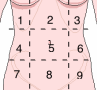 if yes: since when (hours):….……………………………………….. type: cramping / dull / sharp  intensity (1-10):…………………………………….. location: diffuse / localized  Please mark the location!  radiation:……………………………………………….. 5. Admission details and stateBlood pressure (Hgmm):…………………… Heart rate (/minute):………………………… Body weight (kg):……………………………… Body height (cm):………………………………… Respiratory rate (/minute):………………. Body temperature (°C): ……………………..  axillary/rectal Oxygen saturation (%): …………………… Previous O2 therapy: yes/no Abdominal tenderness : yes / no Abdominal guarding: yes / no Jaundice: yes / noGlasgow Coma Scale (GCS):………………………………………. Eye response:
4 points: Spointsaneous eye opening
3 points: Eye opening in response any speech
2 points: Opening to response to pain
1 points: No eye openingMotor Response:
6 points: Obeying command
5 points: Localizing response to pain
4 points: Withdraws to pain
3 points: Decorticate posture
2 points: Decerebrate posture
1 points: No verbal responseVerbal Response:
5 points: Oriented
4 points: Confused conversation
3 points: Inappropriate speech
2 points: Incomprehensible speech
1 points: No verbal response.9. RandomizationThe patient will be randomized by an internet randomization module in the following 2 groups: Randomization: 
A. plasmapheresis B. insulin and heparin treatment  C. no additional specific treatment   Please circle the relevant group after randomization:  If the patient is randomized into group A, B1 form should be filled 6,12,24,48 and 72 hours  after randomization.  If the patient is randomized into group B, B2 form should be filled 6,12,24,48 and 72 hours  after randomization.  A or B or C  If the patient is randomized into group C, B3 form should be filled 6,12,24,48 and 72 hours after randomization.  DATE:  YEAR: ……………… MONTH: ……………. DAY: ……………… HOUR …………………. MIN: …………………………………… 